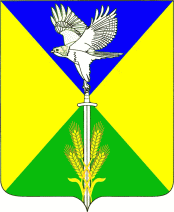 АДМИНИСТРАЦИЯ УСПЕНСКОГО СЕЛЬСКОГО ПОСЕЛЕНИЯ УСПЕНСКОГО РАЙОНАМУНИЦИПАЛЬНОЕ БЮДЖЕТНОЕ УЧРЕЖДЕНИЕ «МИЧУРИНСКИЙ СЕЛЬСКИЙ ДОМ КУЛЬТУРЫ» АДМИНИСТРАЦИИ УСПЕНСКОГО СЕЛЬСКОГО ПОСЕЛЕНИЯ УСПЕНСКОГО РАЙОНАПРИКАЗ22.03.2019г.								№_18 - П_п.Мичуринский О мерах по недопущению составления неофициальной отчетности и использования поддельных документов в муниципальном бюджетном учреждении «Мичуринский сельский дом культуры» администрации Успенского сельского поселения Успенского районаС целью недопущения составления неофициальной отчетности и использования поддельных документов в муниципальном бюджетном учреждении «Марьинский сельский дом культуры» администрации Вольненского сельского поселения Успенского района, в соответствии со статьей 13.3 Федерального закона от 25 декабря 2008 года № 273-Ф3 «О противодействии коррупции» п р и к а з ы в а ю:1..Установить в соответствии с действующим законодательством ответственность работников муниципального бюджетного учреждения «Мичуринский сельский дом культуры» администрации Успенского сельского поселения Успенского района (далее — учреждение) за составление неофициальной отчетности и использования поддельных документов, в компетенцию, которых входит подготовка, составление, представление, направление отчетности и иных документов учреждения.2..Ответственному лицу за работу по профилактике коррупционных и иных правонарушений учреждения (Маирко Е.А.):2.1..Осуществлять постоянное проведение проверок на предмет подлинности документов, образующихся у руководителей филиалов, художественных руководителей и иных работников, к должностным обязанностям, которых входит составление отчетности.  2.2..При проведении проверок учитывать, что подлинность документов устанавливается путем проверки реальности имеющихся в них подписей должностных лиц и соответствия составления документов датам отражения в них операций, информации, фактов и т.д. При чтении документов, после установления их подлинности, проверять документы по существу, то есть с точки зрения достоверности, законности отраженных в них хозяйственных операций, информации, фактах и т. д. Достоверность операций, зафиксированных в документах, проверяется изучением этих и взаимосвязанных с ними документов, опросом соответствующих должностных лиц, осмотром объектов в натуре и т.д. Законность отраженных в документах операций устанавливается путем проверки их соответствия действующему законодательству.2.3..При выявлении фактов использования поддельных документов незамедлительно принимать необходимые меры в рамках установленной компетенции.3. Художественному руководителю учреждения (Черкашина Г.А.) обеспечить направление настоящего приказа для размещения (опубликования) на официальном сайте МБУ «Мичуринский СДК» администрации Успенского сельского поселения Успенского района в информационно - телекоммуникационной сети «Интернет» (http://sdk-michurino.okusp.ru), в разделе антикоррупция.4. Контроль за выполнением настоящего приказа оставляю за собой.5. Приказ вступает в силу со дня его подписания.Директор муниципального бюджетного учреждения «Мичуринский сельский домкультуры» администрации Успенского сельского поселения Успенского района 				      Е.А.Маирко